8. ožujka 2015. obilježen Međunarodni dan žena8. ožujka obilježili smo Međunarodni dan žena. Za naše drage mame, žene izradili smo ruže od krep papira i izradili prigodne čestitke. Učenici iz 2.a izradili su također prigodne čestitke.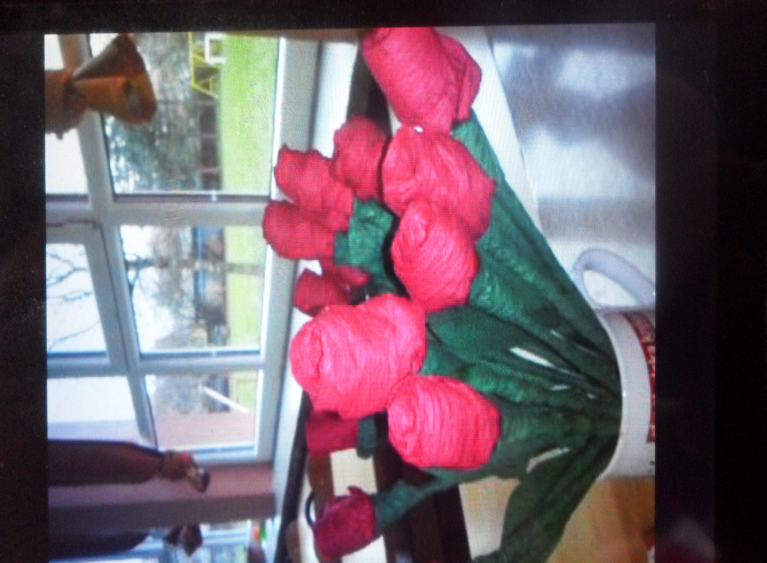 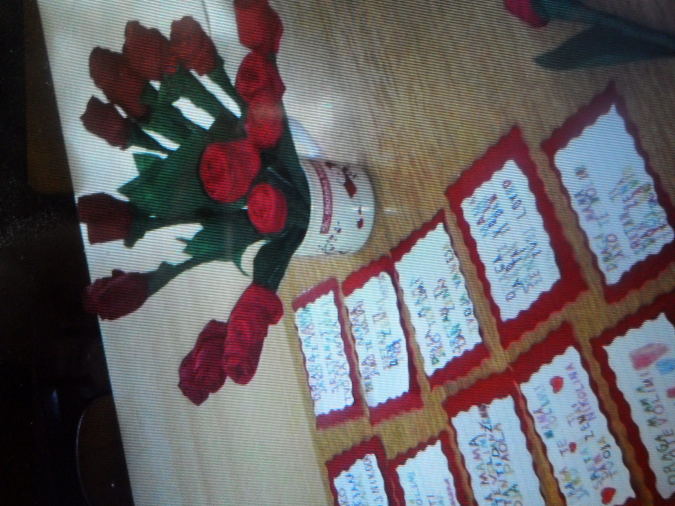 Slika 1. Čestitka	Slika 2. Ruža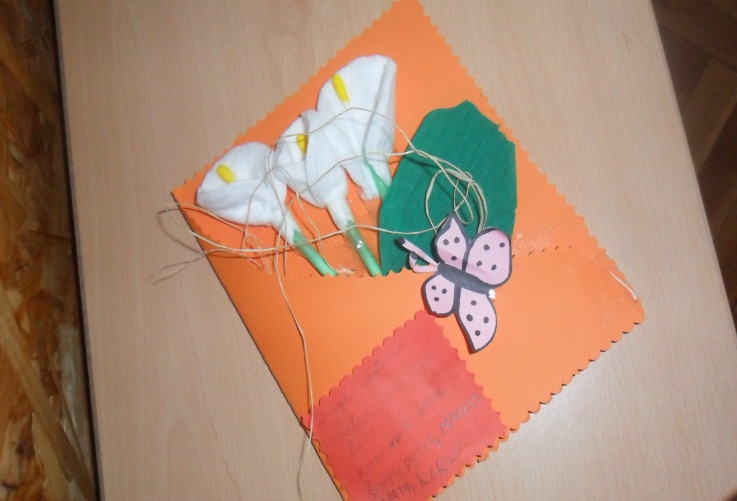                                                          Slika 3. Čestitka                                                                                                Slika 1., 2. i 3. Međunarodni dan žena19. ožujka 2015. obilježen je Dan očevaNašim dragim tatama smo za njihov dan izradili prigodne čestitke sa prigodnim tekstom.Tata, puno, puno ja te volim,tata, dođi brzo kad te molim,pa me ljubi, grli, mazi,čuvaj me i dobro pazi,podigni me prema nebui zaljuljaj kao bebu!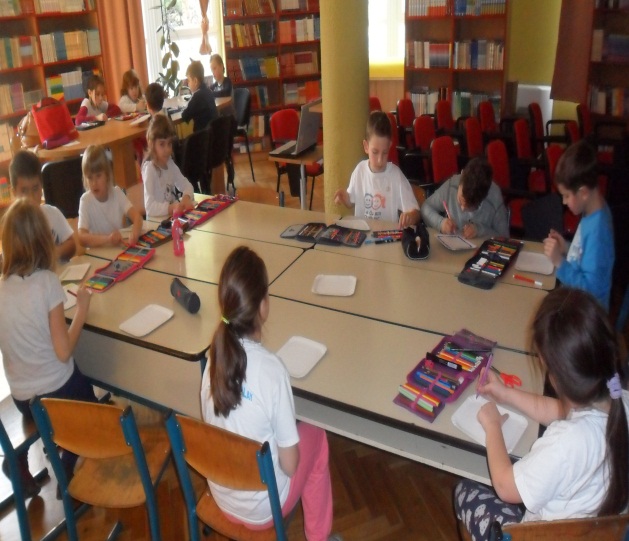 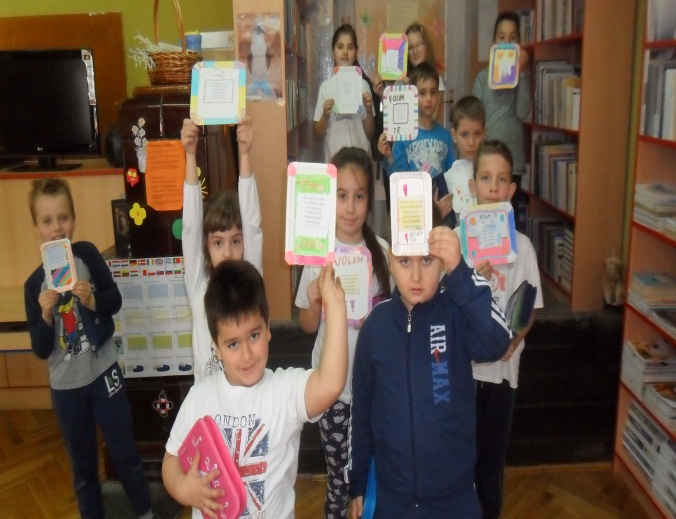 Slika 4. Izrada čestitke u školskoj  knjižnici	                                         Slika 5. Dan očeva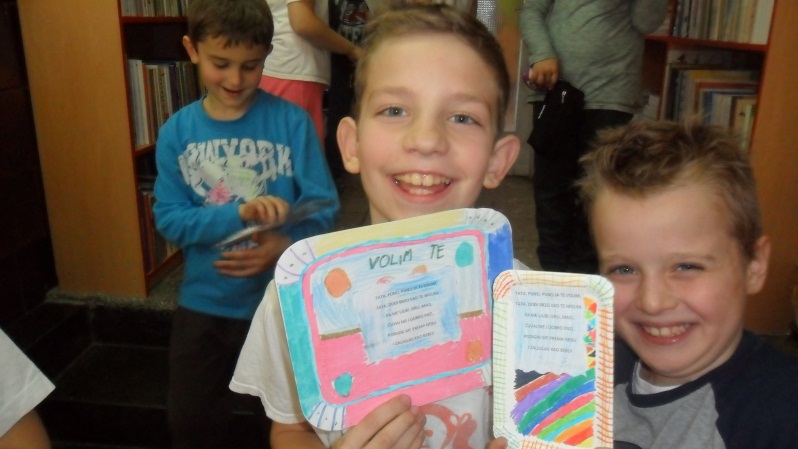 Slika 6. Dan očevaPripreme za dolazak proljećaNašu učionicu prigodno smo uredili za nadolazeće godišnje doba-proljeće. Izradili smo tratinčice koje smo objesili u učionici, uredili pano, izradili prve proljetnice-vijesnike proljeća, visibabe i jaglace. Tratinčicama smo ukrasili i školski hodnik.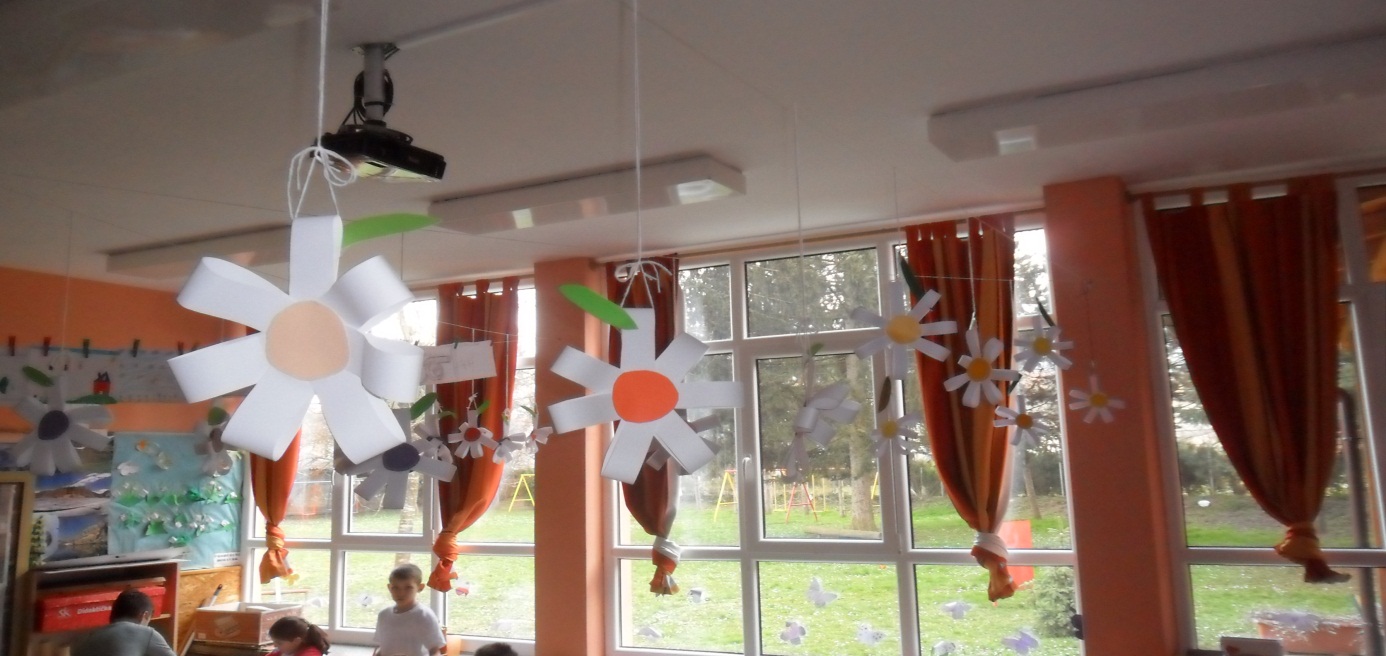 Slika 7. Naša učionica u proljetnom ruhuPozdrav proljećuStiglo nam je toliko iščekivano proljeće, iskoristili smo sunčani dan i poigrali se na našem školskom igralištu. Uz pjesmu i smijeh, širom raširenih ruku i pogledom prema nebu pozdravili smo proljeće.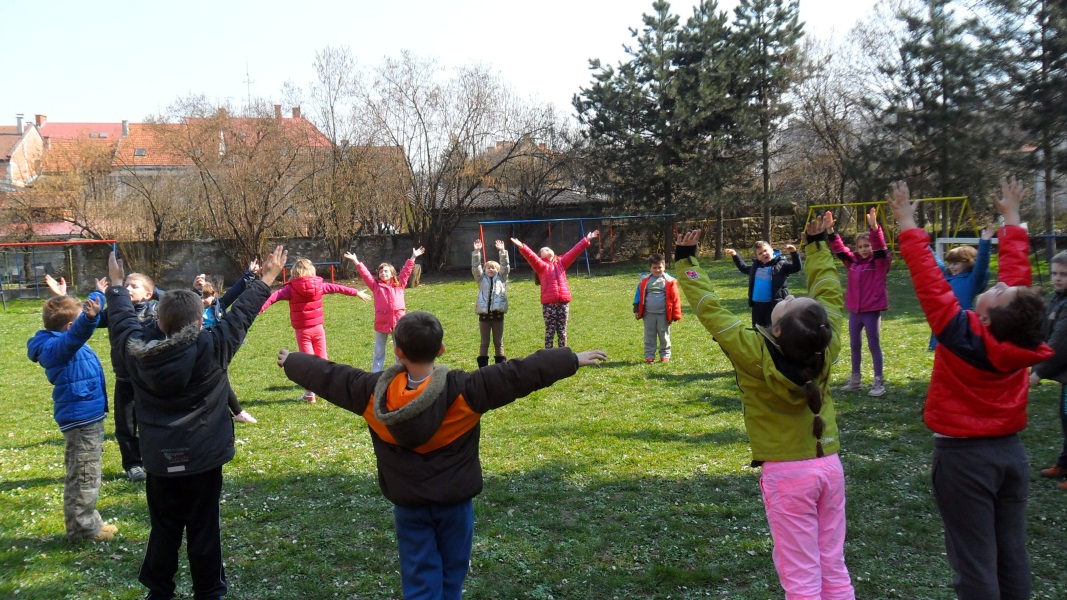 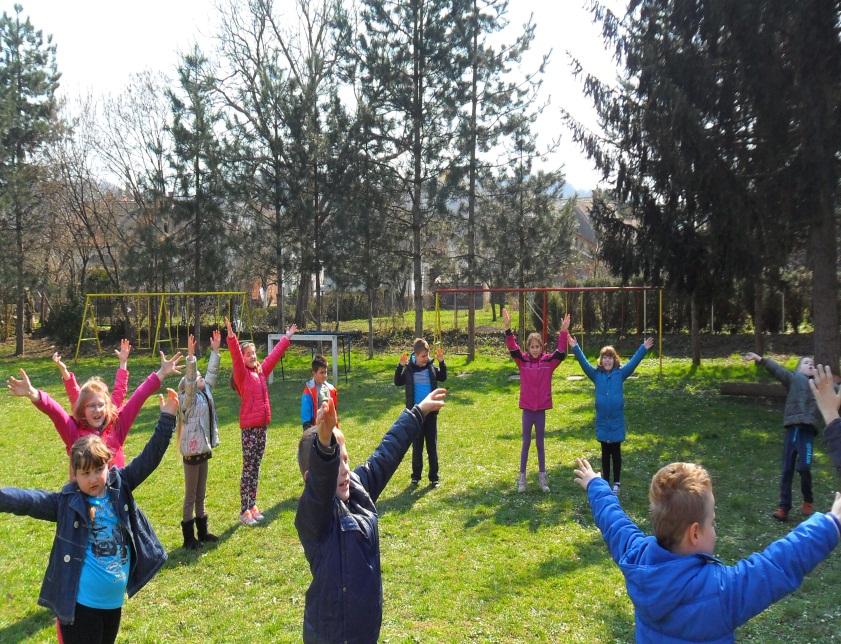 Slika 8. i 9. Pozrav proljeću21. ožujka 2015. obilježen Međunarodni dan osoba sa sindromom DownMeđunarodni dan osoba sa sindromom Down u našoj školi obilježen je na poseban način. Predstavljena je slikovnica „Naša Šima“. Šima, djevojčica koja ide u 6. razred naše škole. Svi smo iako naizgled različiti, zapravo vrlo slični. U produženom boravku pročitali smo slikovnicu i iznosili svoje dojmove.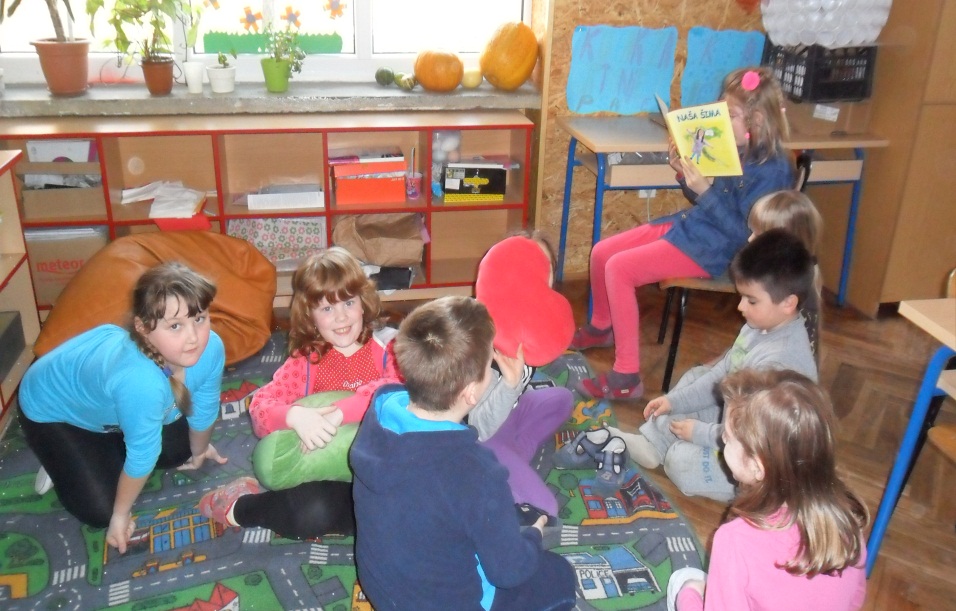 	Slika 10. Čitanje slikovnice „Naša Šima“Pripreme za UskrsNajveći kršćanski blagdan – Uskrs je pred nama. Izrađivali smo pisanice, rezali papir u boji na trakice i tako lijepili jednu do druge. Preklopili trakice okvirom izrezanim u obliku pisanice. Na kraju dobili jako lijepo uskršnje jaje – pisanicu.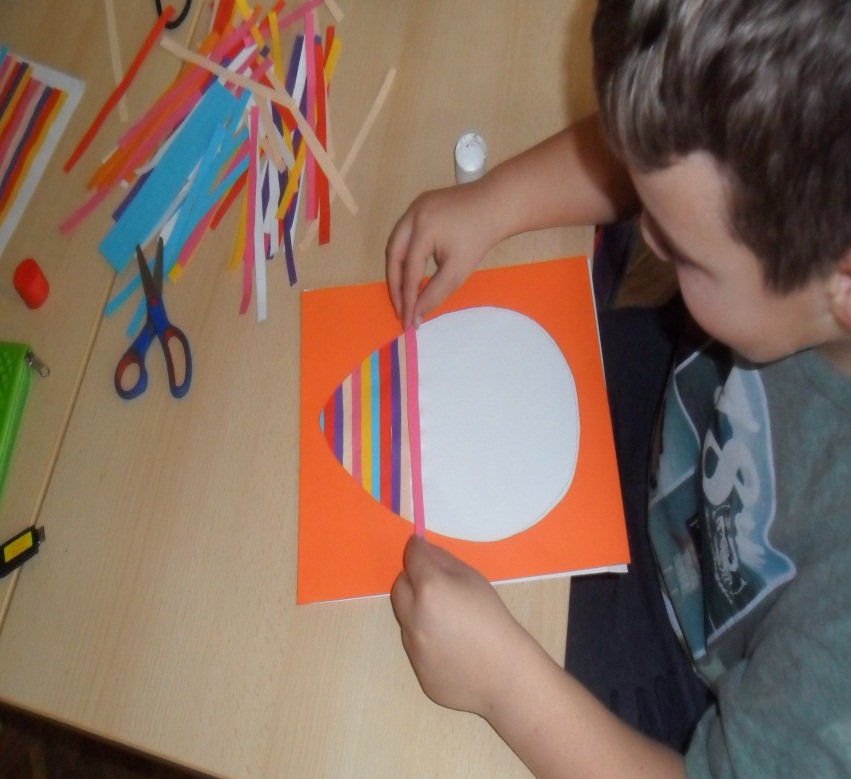                                     Slika 11. Izrada pisanice na papiruSlika 12. Izrada pisanice na papiru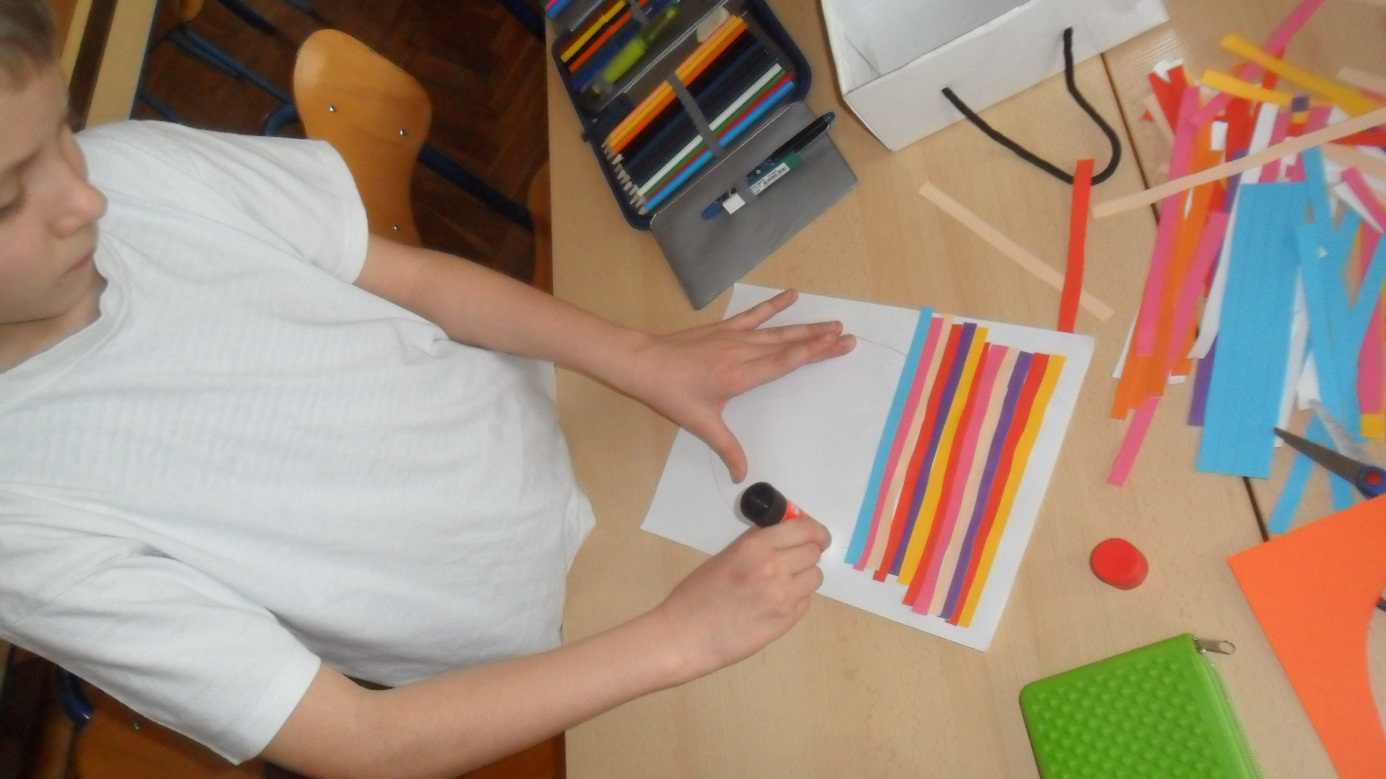 Plastična, ispuhana i stiroporna jaja bojali smo temperom na vrlo zanimljiv način. Prstima smo nanosili temperu na jaje i „tapkanjem“ na njih nanosili slojeve različite boje.Slika 13. Bojenje pisanica prstima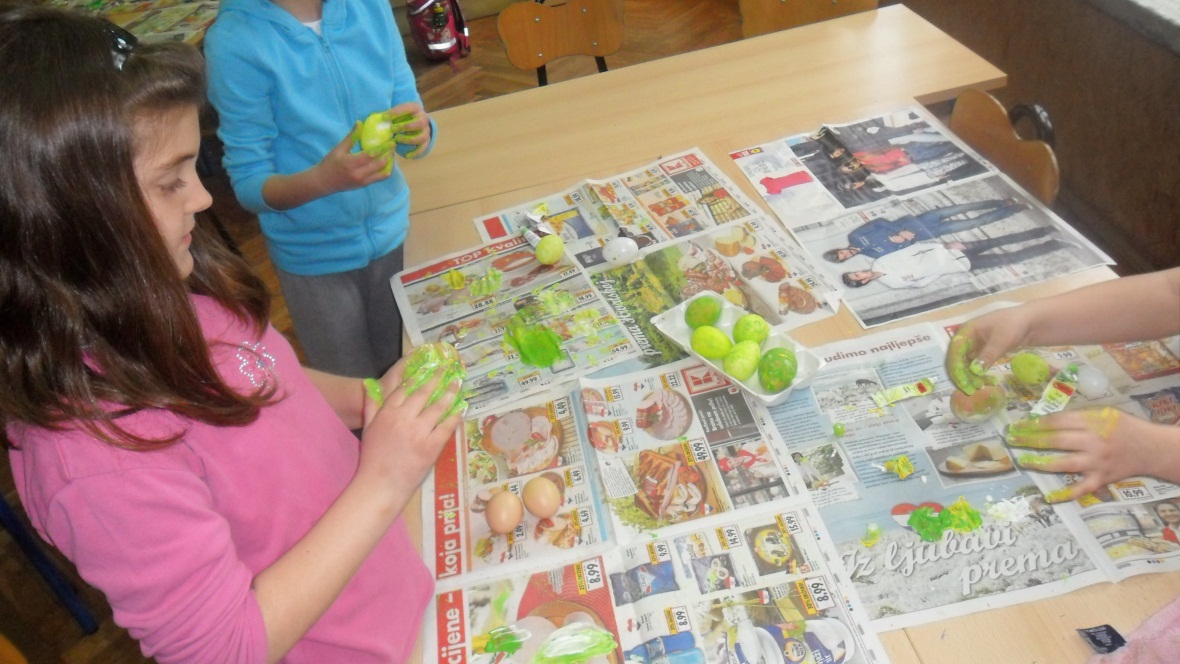 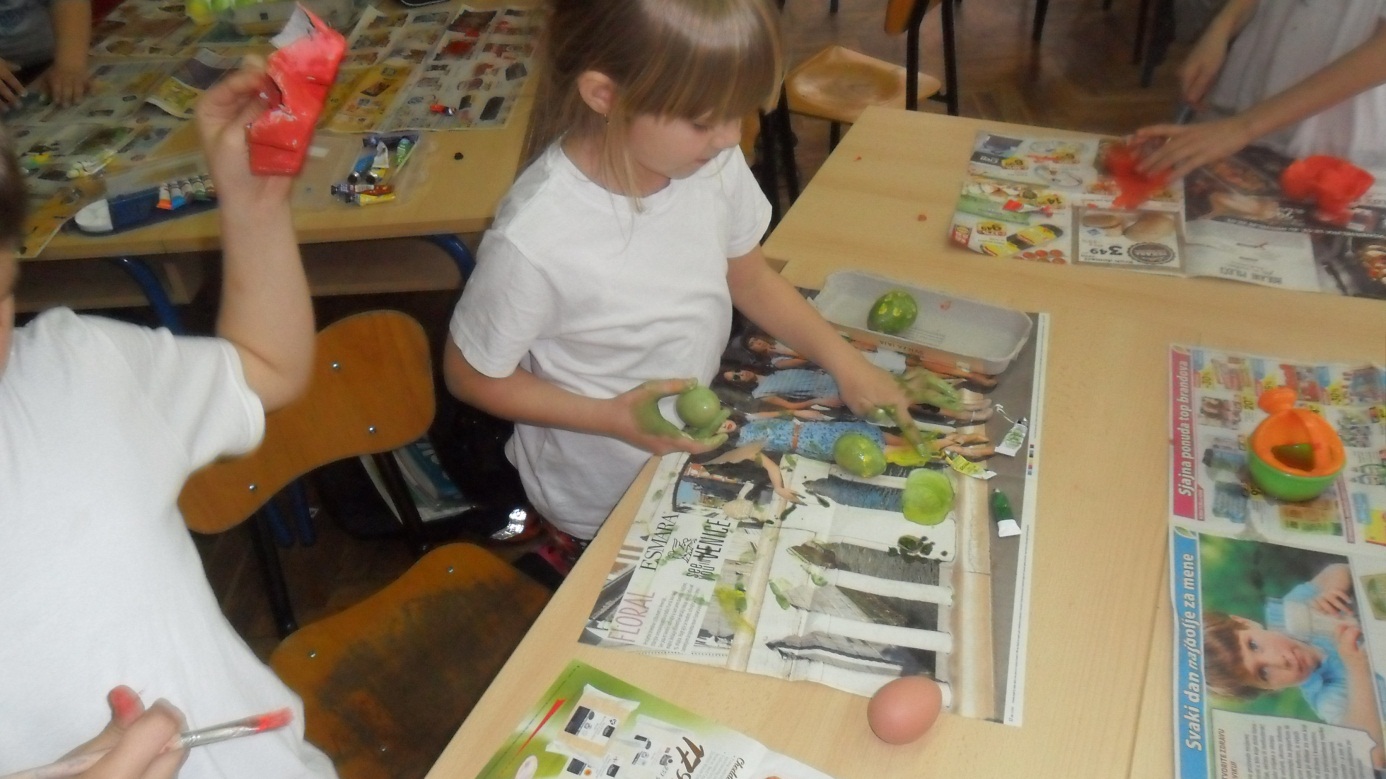 Slika 14. Bojenje pisanica prstimaSlika 15. Ukrašen pano na školskom hodniku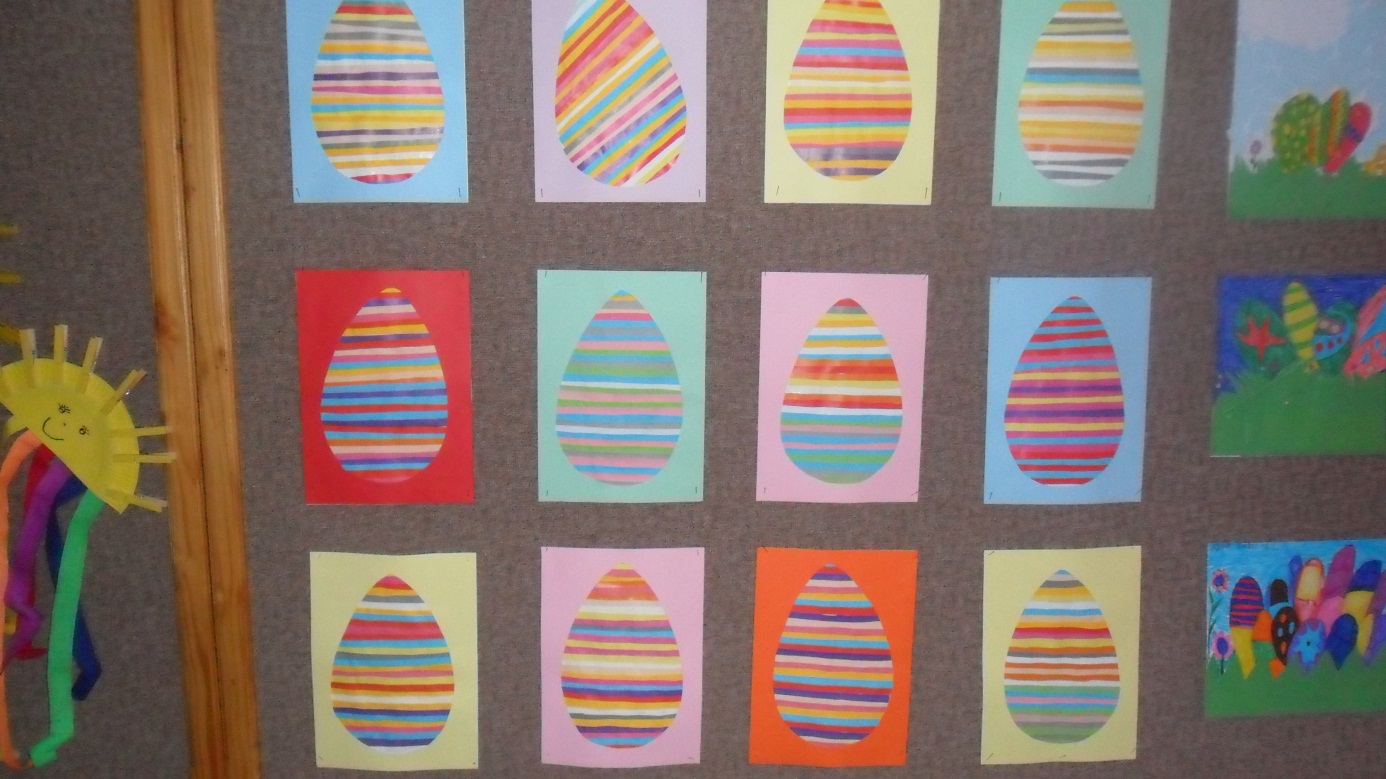 	Uskrsne košarice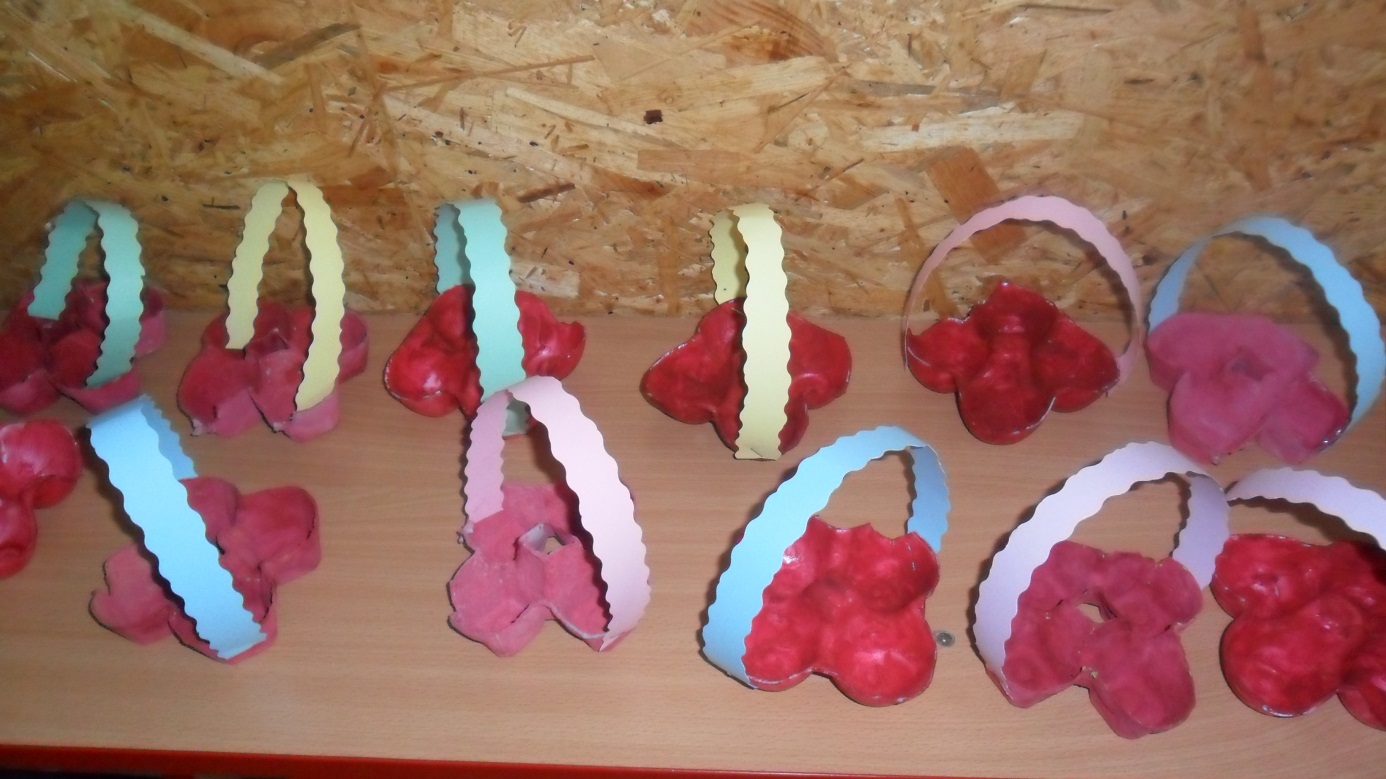 Za njih nam je bila potrebna kutija za jaja, koju smo izrezali i dobili donji dio korpice. Trakice za rukohvat izrezivali smo od kartona u boji koji smo pomoću klamerice pričvrstili za korpicu. Bojali smo ju temperom, ukrasili proljetnim motivima. U njh narezali škaricama malo zelenog najlona i na njega položili pisanice. Slika 16. Izrada košarica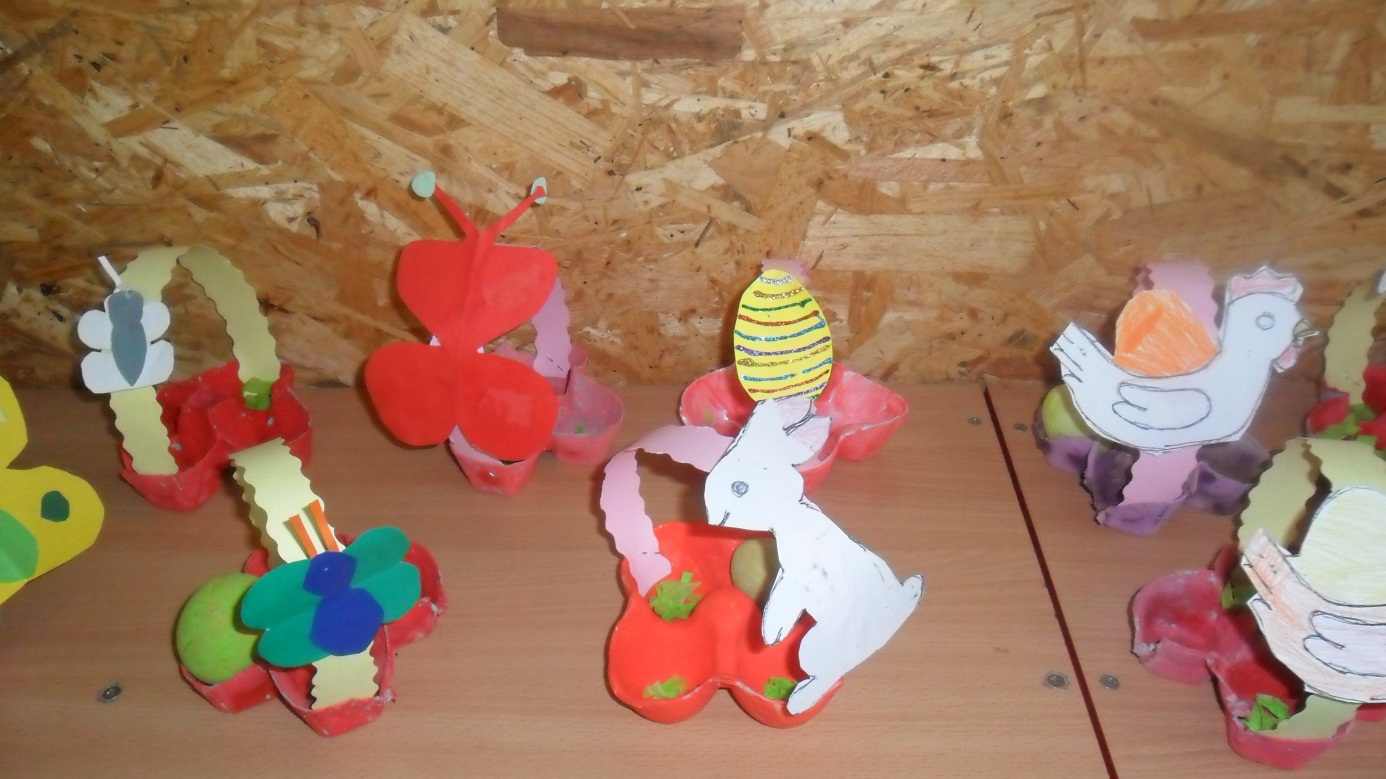 Slika 17. i 18. Košarica sa pisanicama
                                                                                        učiteljica Ivana Marić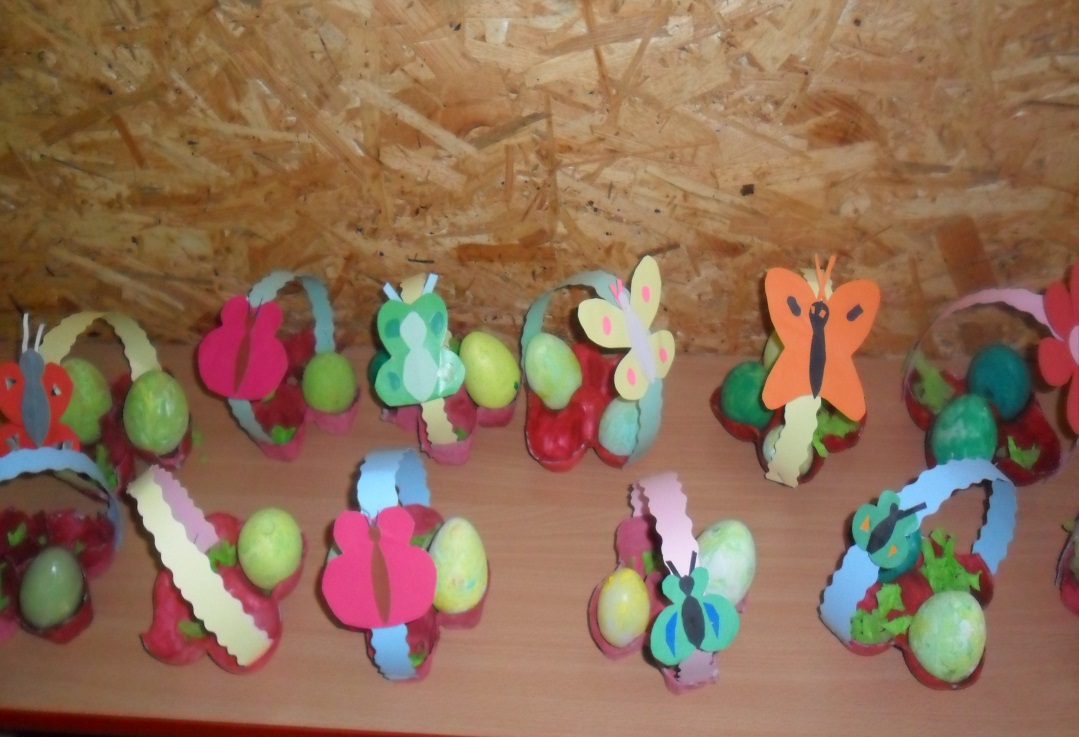 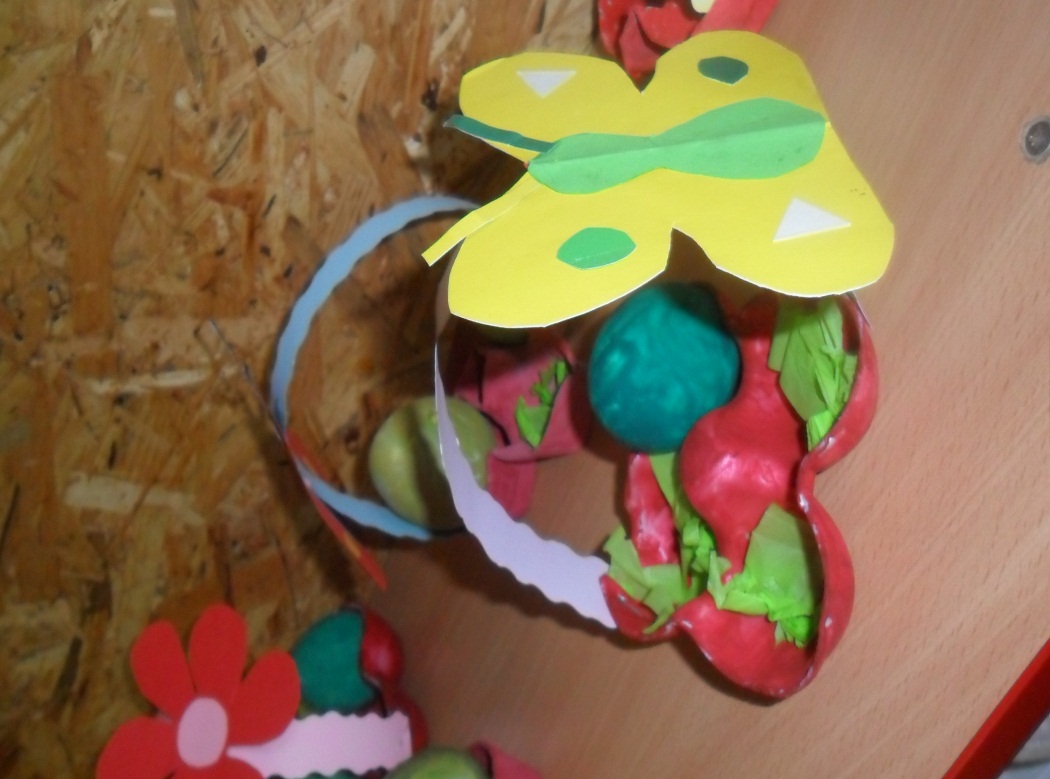 